Тема: Отделы в универмаге. ГоворениеЦели: предполагается, что учащиеся составляют диалоги по заданной ситуации по теме «Отделы и покупки в универмаге» (5-6 реплик); способствовать употреблению в устной речи грамматических структур «Ich brauche…, Ich kaufe…., Mir gefällt/gefällt nicht…»; развитие умения запрашивать информацию о товарах и отвечать на поставленный продавцом вопросом; воспитывать культуру общения  при покупке товаров в магазине.Задачи:- актуализация жизненного, языкового и речевого опыта учащихся по проблеме  «делать покупки в торговом центре», ориентироваться в торговом центре;- развитие умения строить диалог по заданной проблеме, дать совет, где можно приобрести товар;- в игровой ситуации способствовать формированию умению запросить и понимать информацию о покупках;- понимать полное содержание тематических  текстов (диалогов) для чтения и аудирования.Речевой материал: лексические единицы по теме „Einkäufe“, названия предметов одежды, бытовых приборов и канцелярских принадлежностей.Средства обучения: аудиозапись «Im Kaufhaus» (Situationen), презентация Power Point „Beim Einkаufen“, раздаточный дидактический материал.Ход урокаІ. Начало урока- организационный момент, приветствие;- вводная беседа и сообщение целей и задач урока:   - Wie oft geht ihr ins Kaufhaus einkaufen? Was kauft ihr gewöhnlich im Kaufhaus? Könnt ihr die Abteilungen im Kaufhaus nennen?Hier ist das größte Kaufhaus in Deutschland.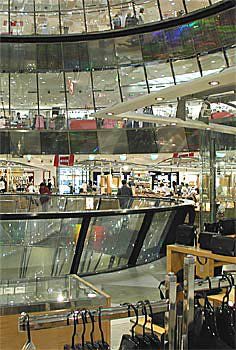 Galeries Lafayette:  Ein Kaufhaus in Berlin. (слайд) ІІ. Центральная часть урока- Macht euch mit Sophia (слайд 1) bekannt. Sie ist  schon 7 Jahre alt und geht in die Klasse 2a. Und vor dem Schulanfang   hatte sie und ihre Mutter  die Aufgabe: Sie müssen alles Notwendige auf die Schule  vorbereiten. Sie brauchen das Schuluniform, die Sportkleidung, Schreibwaren  und viel anderes. - Ratet, wo können sie das alles kaufen? (слайд 2)- Auf dem Markt? – Ja, das ist richtig, aber im Sommer ist es so heiß und mit kleinem Kind ist es schwer zu machen.- Im Supermarkt? – Hier kann man nur Lebensmittel kaufen.- Im Warenhaus? – Ja, das stimmt. Das ist sehr bequem, alles hier zu kaufen.  Also, „Im Kaufhaus“ (слайд 3) – das ist unser heutiges Thema.- Gehen wir ins Kaufhaus zusammen! (слайд 4) Hier können wir verschiedene Sachen (z.B. Kleidung, Taschen, Fotoapparat, Spielzeuge und so weiter) in verschiedenen Abteilungen kaufen. (слайд 5)-  Versteht ihr diese Wörter ohne Wörterbuch? Sucht in jedem Wort bekannte Wörter und übersetzt sie ins Belarussische.Damenbekleidung,  Herrenbekleidung,   KinderbekleidungSchuhwaren: Damenschuhe / Herrenschuhe SportwarenSpielzeugwarenHaushaltswarenLebensmittel-  Seht an die Tafel und sagt (слайд 6), welche Abteilungen gibt es?Abteilungen und Waren. Was kommt zusammen?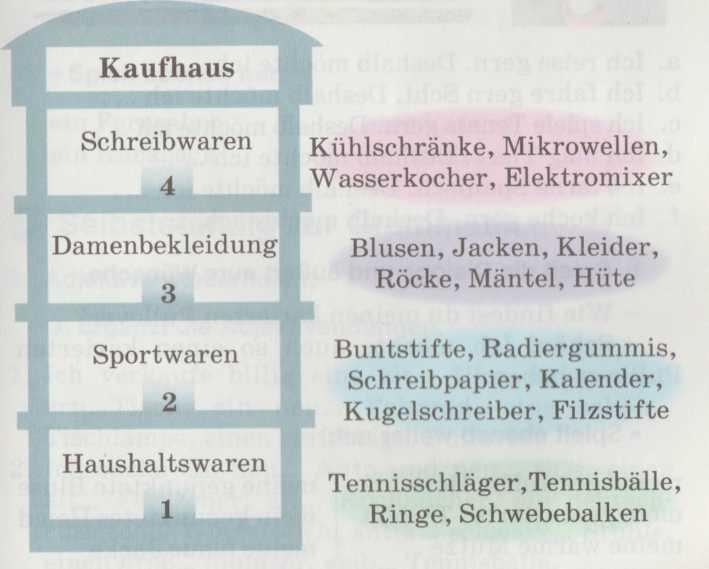 Работа в парах. Und was können wir in jeder Abteilung kaufen? Fragt einander.Wo kaufst du Buntstifte?Ich kaufe sie bei den Schreibwaren.Беседа по прослушанным ситуациям.- Viele Leute kommen in die Kaufhäuser. Was kaufen sie dort?  Hört die CD und sagt, in welcher Abteilung die Leute sind und was sie dort  kaufen.TranskriptionSituation 1: (Mann): Die Hose ist etwas kurz. Können Sie mir bitte eine längere geben,  Größe 42?Situation 2: (Mann): Sagen Sie bitte, wo haben Sie Kopfhörer?Situation 3: (Frau): Die Stiefel sind etwas klein. Haben Sie größere?Situation 4: (Mann): Was kosten die Puzzles hier? Lösung: 1 – Textilwaren (Herrenbekleidung): eine Hose; 2 – Medienabteilung: Kopfhörer;  3 – Schuhabteilung: Stiefel; 4 – Spielwarenabteilung: Puzzles.- Also, Sophie  geht mit der Mutter ins Kaufhaus. Was kaufen sie dort? Jetzt lesen wir den Dialog „Im Kaufhaus“. Spielt den Dialog.Im KaufhausMutter: Guten Tag! Wir brauchen einen Rock und eine Bluse  für dieses  kleine Mädchen. Haben Sie Röcke und Blusen?Verkäuferin: Ja, es gibt hier so viele! Wie findet ihr diesen schwarzen Rock und diese rote Bluse?Sophie: Aber in die Schule trägt man nur blaue Röcke und weiße Blusen!Verkäuferin: Nun gut. Gefällt ihr dieser blaue Rock und diese weiße Bluse?Sophie: Ja, kann ich sie anprobieren?Mutter: Was kosten dieser Rock und diese Bluse?Verkäuferin: Dieser Rock kostet 20 Euro, diese Bluse – 15 Euro.Mutter: Das ist nicht teuer. Aber die Bluse ist zu klein. Haben Sie eine  Nummer größer? Verkäuferin: Ja, bitte.Sophie: Ja, die sieht schick aus. Mutti, nehmen wir?Mutter: Wir nehmen diese Wahren. Sie gefallen uns. Sie stehen  meiner Tochter gut.Rollenspiel „Einkauf“. Und jetzt habe ich zu euch eine Bitte: Helft einige Waren für Sophie kaufen. Ich gebe euch die Kärtchen mit den Aufgaben. Bildet Dialoge.  Ihr arbeitet zu dritt, jeder hat eine Rolle: Mutter/Vater; Sophie, Verkäufer/Verkäuferin. Gebraucht dabei untergebene Wörter  und  die Wendungen. «Ich brauche…, Ich kaufe…., Mir gefällt/gefällt nicht…»Беседа по причатнному тексту. Macht euch mit Abteilungen im Kaufhaus „Hohenstein“ bekannt. Sagt, wohin ihr geht.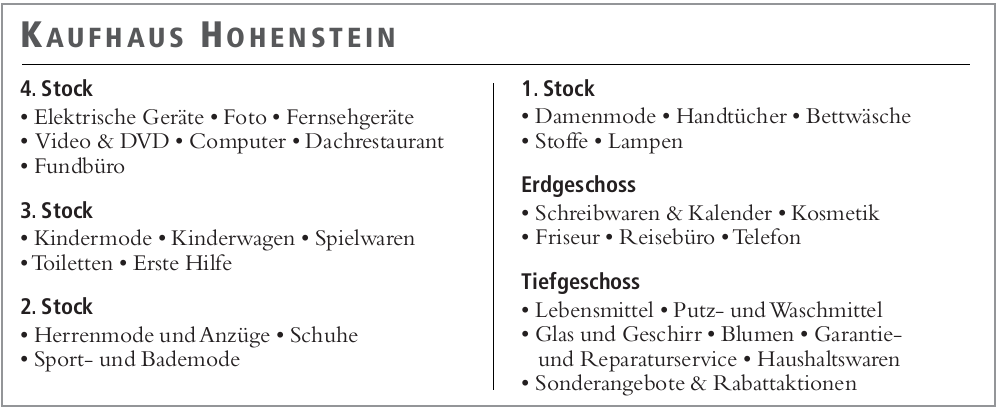  1.  Sie suchen ein Parfüm für Ihre Schwester.  Wohin gehen Sie?Tiefgeschoss  - Erdgeschoss - anderes Stockwerk2. Sie haben vor einer Woche einen Kassettenrekorder gekauft. Jetzt ist er kaputt. Wohin gehen Sie? Erdgeschoss - 4. Stock - anderes Stockwerk3. Sie möchten Ihrer Freundin Rosen schenken. Wohin gehen Sie?4. Stock - 1. Stock - anderes Stockwerk4. Sie suchen ein Spiel auf CD-ROM. Wohin gehen Sie?4. Stock – Tiefgeschoss - anderes Stockwerk5. Sie haben im Kaufhaus Ihre Brieftasche verloren. Wohin gehen Sie?4. Stock - 3. Stock - anderes Stockwerk6. Ihre Mutter wünscht sich eine Spülmaschine. Wo findet man die?Tiefgeschoss - 1. Stock - anderes Stockwerk7. Sie suchen Seife. Wohin gehen Sie?Tiefgeschoss - Erdgeschoss  - anderes StockwerkІІІ. Заключительная частьHausaufgabe: Schreibe über deinen Besuch ins Kaufhaus.Reflexion:     Worüber haben wir heute gesprochen? Was war besonders                              interessant in der Stunde?Noten:     Ihr habt  heute so viel und fleißig gearbeitet. Darum bekommt ihr solche                           Noten…   